Nasza rodzina bardzo lubi czytać, więc najwięcej zbieramy książek. Ja też mam kolekcję swoich ulubionych książek. 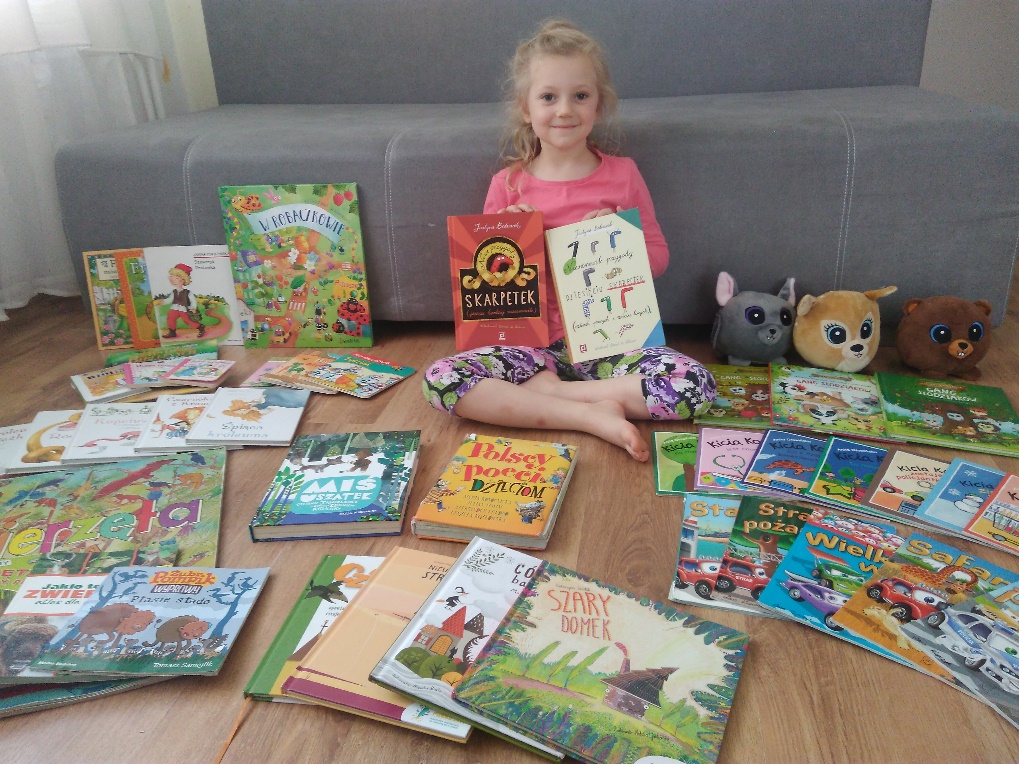 Czytam „od zawsze”.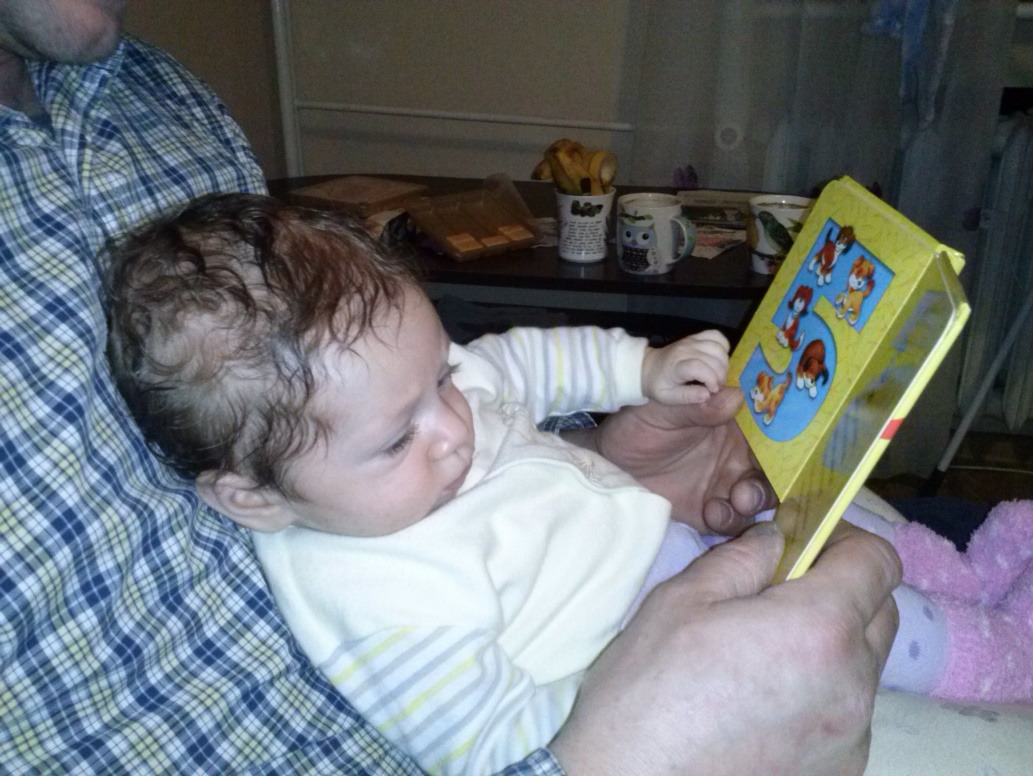 Tę książkę dostałam pod choinkę, gdy miałam miesiąc i nadal lubię ją czytać.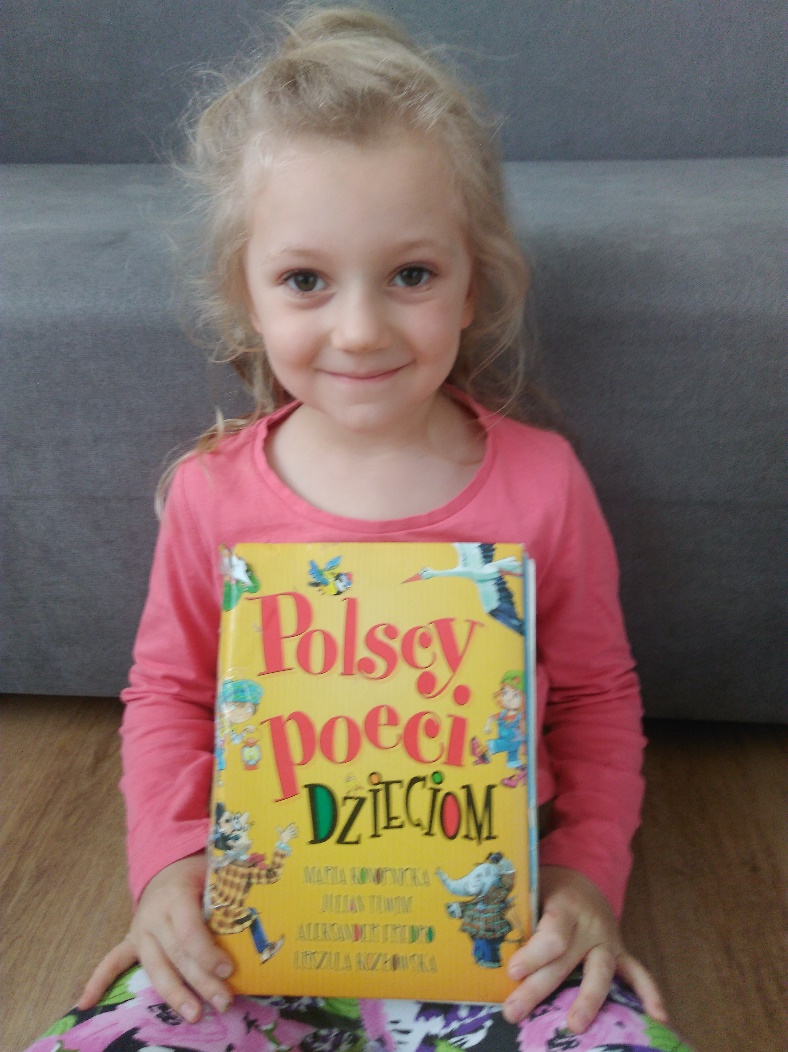 Te książeczki z pewnością wszyscy znacie.
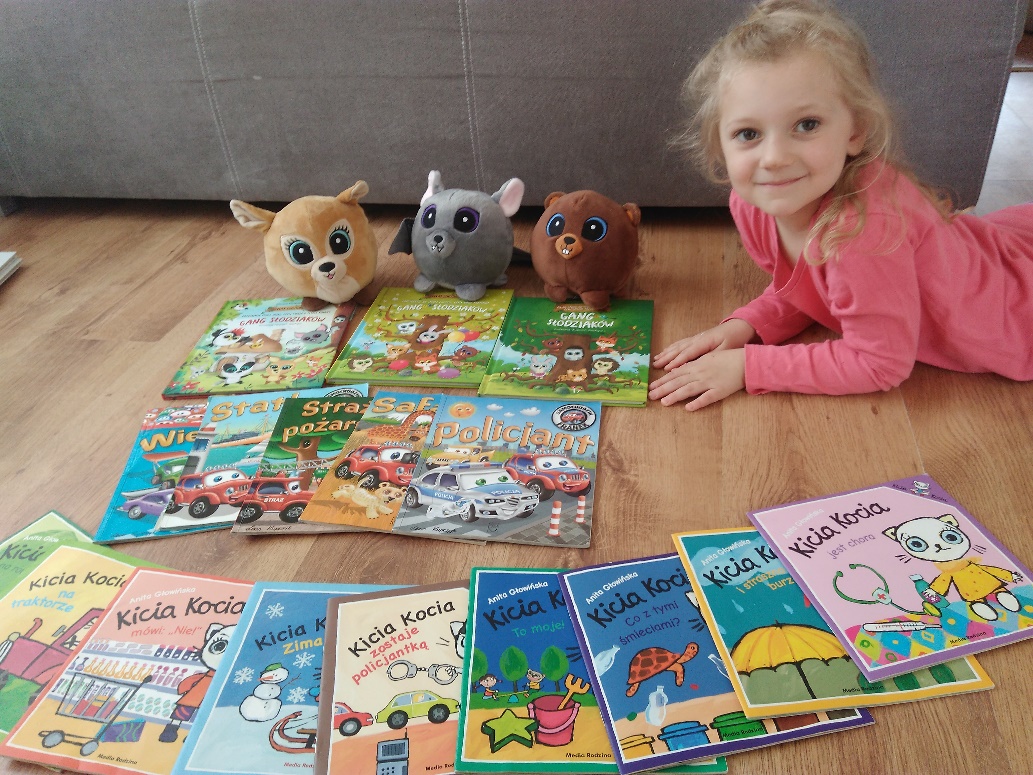 Pozdrawiam Panie i Kropelki.Weronika